Приложение 1к Приказу № 40- Ө УТВЕРЖДАЮПредседатель Республиканского Государственного учреждения «Государственная комиссия по сортоиспытанию сельскохозяйственных культур» ____________ Т. Ажгалиев                                                                                                                                                          «03» августа  2018 г.МЕТОДИКА ПРОВЕДЕНИЯ ИСПЫТАНИЙНА ОТЛИЧИМОСТЬ, ОДНОРОДНОСТЬ И СТАБИЛЬНОСТЬВИШНЯ ОБЫКНОВЕННАЯ И ВИШНЯ СТЕПНАЯ(Prunus cerasus L., Prunus ×gondouinii (Poit. & Turpin) Rehder, Prunus fruticosa Pall., Prunus fruticosa Pall. ×Prunus cerasus L., Prunus avium хPrunus fruticosa Pall. )*I. Общие рекомендации	Данная методика применима ко всем сортам Prunus cerasus L., Prunus ×gondouinii (Poit. & Turpin) Rehder, Prunus fruticosa Pall., Prunus fruticosa Pall. ×Prunus cerasus L., Prunus avium хPrunus fruticosa Pall. Одновременно следует руководствоваться Приказом Министра сельского хозяйства Республики Казахстан от 2 июля 2015 года № 4-2/602. «Об утверждении Правил проведения сортоиспытания сельскохозяйственных растений».     II. Требуемый материал1. Для испытания заявитель должен предоставить 5 растений (однолетнего возраста после прививки) или 5 побегов (или черенков) для последующей окулировки или прививки. 2. Растительный материал должен быть визуально здоровым, с высокой силой роста, не иметь повреждений вредителями и поражений болезнями. 3. Растительный материал не должен быть обработан ядохимикатами, если на то нет разрешения или требования Госкомиссии. Если обработка имела место, то необходимо дать её подробное описание.4. Заявитель, высылающий растительный материал из другой страны, должен полностью соблюдать все таможенные правила. III. Проведение испытаний1. Полевые опыты проводят в одном месте, в условиях, обеспечивающих нормальное развитие культуры, в течение двух независимых циклов выращивания. За цикл выращивания принимают период сезона роста, начинающийся с распускания почек и завершающийся, когда заканчивается последующий период покоя. Важно, чтобы растения дали удовлетворительный урожай плодов в каждый из двух циклов выращивания. 2. Как минимум каждое испытание должно включать в общем 5 растений.3. Размер делянок должен быть таким, чтобы при отборе частей растений для измерений не наносилось ущерба наблюдениям, которые продолжают до конца вегетационного периода.4. Отдельные делянки для наблюдений и измерений могут быть использованы лишь в том случае, если они находятся в сходных климатических условиях.5. Оцениваемый и похожий на него сорта высаживают на смежных делянках. В опыте размещают и делянки эталонных сортов.6. Для специальных целей могут быть назначены дополнительные испытания.IV. Методы и наблюдения1. Если не указано иное, все наблюдения должны быть проведены на 5 растениях или на частях растений (по двум частям, взятым от каждого из 5 растений). В случае признаков по плоду и косточке наблюдения проводят на 15-ти плодах (по три, взятых от каждого из 5 растений).2. Для оценки однородности используют популяционный стандарт 1% при доверительной вероятности 95%. В случае образца из 5 растений число нетипичных 0. V. Группирование сортовИспытываемый сорт и похожие сорта реферативной коллекции должны быть разбиты на группы для облегчения оценки на отличимость. Для группировки используют такие признаки, которые, исходя из практического опыта, не варьируют или варьируют незначительно в пределах сорта, и их варьирование в пределах коллекции распределено равномерно. Рекомендуется использовать следующие признаки:1) плод: размер (признак 27);2) плод: окраска кожицы (признак 36);3) плод: окраска мякоти (признак 37);4) плод: окраска сока (признак 38);5) время начала цветения (признак 46);6) время начала созревания плодов (признак 47).VI. Признаки и обозначенияПризнаки, используемые для оценки отличимости, однородности и стабильности, и степени их выраженности приведены в таблице VII. Отметка (*) указывает на то, что данный признак следует отмечать каждый вегетационный период для оценки всех сортов и всегда включать в описание сорта за исключением случаев, когда степень выраженности предыдущего признака указывает на его отсутствие, или когда условия окружающей среды делают это невозможным. Отметка (+) означает, что описание признака сопровождают в методике дополнительными объяснениями и (или) иллюстрациями. Значениям выраженности признака присвоены индексы (1 - 9) для электронной обработки результатов. По большинству значений выраженности признаков указаны эталонные сорта. Для степеней выраженности признаков в колонке «Сорт-эталон» указаны сорта-эталоны вишни обыкновенной и вишни степной, разделенные точкой с запятой.QL – качественный признак;QN – количественный признак;PQ – псевдокачественный признак;(a)-(d) смотрите пояснения к Таблице признаков в разделе VIII, части 8.1.VII. Таблица признаковVIII. Объяснения и методы проведения учетов8.1 Объяснения по нескольким признакам	Признаки, содержащие обозначения (a)-(b)-(c)-(d) в третьей колонке Таблицы признаков, следует наблюдать следующим образом:(a) растение/прирост прошлого года: если не указано иное, все наблюдения на растении и приросте прошлого года проводят зимой на растениях, которые имели, по крайней мере, одно плодоношение;(b) лист: если не указано иное, все наблюдения на листе проводят в середине полностью развитых листьев шпорцев (плодовых веточек) летом;(c) цветок: если не указано иное, все наблюдения на цветке проводят на полностью развитых цветках в начале растрескивания пыльников;(d) плод и косточка: все наблюдения на плоде и косточке проводят во время полного созревания.		8.2 Объяснения по отдельным признакамК 1. Растение: сила ростаСилу роста растения рассматривают как общую динамику вегетативного роста. К 2. Растение: форма кроныДля вишни обыкновенной (Prunus cerasus L., Prunus ×gondouinii (Poit. & Turpin) Rehder) – дерево:Для вишни степной (Prunus fruticosa Pall., Prunus fruticosa Pall. ×Prunus cerasus L., Prunus avium хPrunus fruticosa Pall.) – куст:К 3. Растение: ветвление	Наблюдения проводят на скелетных ветвях по полноте ветвления, означающим плотность боковых веток и побегов, исключая плодовые веточки.К 4. Растение: расположение почек	Наблюдения проводят до времени сбора урожая.К 7. Прирост прошлого года: длина междоузлияК 17. Лист: железкиК 18. Железки: расположениеК 19. Железки: окраска	Наблюдения по данным признакам проводят летом на полностью развитых листьях в средней трети хорошо развитых побегах текущего сезона.К 20. Прилистник: положениеК 21. Прилистник: размерК 22. Прилистник: разрезанность	Все наблюдения на прилистнике проводят на пятом или шестом полностью развитом листе плодового прутика во время быстрого роста.К 20. Прилистник: положениеК 22. Прилистник: разрезанностьК 23. Цветок: диаметр	Наблюдения или измерения проводят на полностью распустившихся цветках, по лепесткам, расправленным на горизонтальной поверхности.К 24. Цветок: расположение лепестковК 25. Цветок: форма лепесткаК 26. Цветок: расположениеК 28. Плод: форма с брюшной стороныК 29. Плод: пестичный конец (верхушка)К 44. Косточка: форма с брюшной стороныК 46. Время начала цветения	Отмечают, когда 5-10% цветков раскрыты.К 47. Время начала созревания плодов	Отмечают, когда 5-10% плодов созрели. За созревание плодов принимают их состояние потребительской спелости, когда плоды можно легко отделить от плодоножки.		8.3 Синонимы сортов-эталонов для вишни обыкновенной                                                                                       РГУ «Государственная комиссия                                                                                                              по сортоиспытанию                                                                                       сельскохозяйственных культур»                                                                                                                                                                                                                                                                                МCХ РКАНКЕТА СЕЛЕКЦИОННОГО ДОСТИЖЕНИЯКультура   _________________________          ____________________________      	   (русское название)	                                                             (латинское название)Заявитель __________________________________________________________________________________________________________________________________________________________Предлагаемое название селекционного достижения  _____________________________________________________________________________Селекционный номер   ____________________________________________________________________________________Разновидность  _____________________________________________________________________________________Характеристика по происхождению  __________________________________________________________________________________________________________________________________________________________________________Метод селекции с указанием исходных (родительских) форм -_____________________________________________________________________________Образ жизни    _______________________________________________________________________Цикл развития  _______________________________________________________________________Особые условия для испытания сорта  ___________________________________________________Название похожего сорта  _________________________________________________Признак (и), по которому (м) заявленный сорт отличается от похожего - ____________________________________________________________________________________________________________________________________________________________________________________________________________________________________________________________________________________________________________________Дополнительная информация ________________________________________________________________________________________________________________________________________________________________________Дата «____» ________________   20____г.  Подпись ___________________________МППризнакПризнакПорядок учетаИндексСтепень выраженности1.(+)QNРастение: сила роста(a)1очень слаборослое1.(+)QNРастение: сила роста(a)3слаборослое1.(+)QNРастение: сила роста(a)5среднерослое1.(+)QNРастение: сила роста(a)7сильнорослое1.(+)QNРастение: сила роста(a)9очень сильнорослое2.(*)(+)PQРастение: форма кроны(a)1прямостоячая2.(*)(+)PQРастение: форма кроны(a)2полупрямостоячая2.(*)(+)PQРастение: форма кроны(a)3раскидистая2.(*)(+)PQРастение: форма кроны(a)4свисающая (плакучая)3.(*)(+)QNРастение: ветвление(a)3слабое3.(*)(+)QNРастение: ветвление(a)5среднее3.(*)(+)QNРастение: ветвление(a)7сильное4.(+)PQРастение: расположение почек(a)1вдоль всей ветви4.(+)PQРастение: расположение почек(a)2только в срединной и периферической части ветви4.(+)PQРастение: расположение почек(a)3только в перифери-ческой части ветви5.QNМолодой побег: антоциановая окраска кончика (во время быстрого роста)1отсутствует или очень слабая5.QNМолодой побег: антоциановая окраска кончика (во время быстрого роста)3слабая5.QNМолодой побег: антоциановая окраска кончика (во время быстрого роста)5средняя5.QNМолодой побег: антоциановая окраска кончика (во время быстрого роста)7сильная5.QNМолодой побег: антоциановая окраска кончика (во время быстрого роста)9очень сильная6.QNМолодой побег: опушение кончика (во время быстрого роста)3слабое6.QNМолодой побег: опушение кончика (во время быстрого роста)5среднее6.QNМолодой побег: опушение кончика (во время быстрого роста)7сильное7.(*)(+)QLПрирост прошлого года: длина междоузлия(a)1обычное7.(*)(+)QLПрирост прошлого года: длина междоузлия(a)2короткое8.QNПрирост прошлого года: число чечевичек(a)3мало8.QNПрирост прошлого года: число чечевичек(a)5среднее число8.QNПрирост прошлого года: число чечевичек(a)7много9.QNЛистовая пластинка: длина(b)3короткая9.QNЛистовая пластинка: длина(b)5средней длины9.QNЛистовая пластинка: длина(b)7длинная10.QNЛистовая пластинка: ширина(b)3узкая10.QNЛистовая пластинка: ширина(b)5средней ширины10.QNЛистовая пластинка: ширина(b)7широкая11.(*)QNЛистовая пластинка: отношение длины к ширине(b)3низкое11.(*)QNЛистовая пластинка: отношение длины к ширине(b)5среднее11.(*)QNЛистовая пластинка: отношение длины к ширине(b)7высокое12.QNЛистовая пластинка: интенсивность зеленой окраски верхней стороны(b)3светлая12.QNЛистовая пластинка: интенсивность зеленой окраски верхней стороны(b)5средняя12.QNЛистовая пластинка: интенсивность зеленой окраски верхней стороны(b)7темная13.QNЛистовая пластинка: глянцевитость(b)1отсутствует или слабая 13.QNЛистовая пластинка: глянцевитость(b)2средняя13.QNЛистовая пластинка: глянцевитость(b)3сильная14.(*)QNЛист: длина черешка(b)3короткий14.(*)QNЛист: длина черешка(b)5средней длины14.(*)QNЛист: длина черешка(b)7длинный15.QNЛист: антоциановая окраска черешка (верхняя сторона)(b)3слабая15.QNЛист: антоциановая окраска черешка (верхняя сторона)(b)5средняя15.QNЛист: антоциановая окраска черешка (верхняя сторона)(b)7сильная16.QNЛист: отношение длины пластинки к длине черешка(b)3низкое16.QNЛист: отношение длины пластинки к длине черешка(b)5среднее16.QNЛист: отношение длины пластинки к длине черешка(b)7высокое17.(*)(+)QLЛист: железки1отсутствуют17.(*)(+)QLЛист: железки9имеются18.(+)PQЖелезки: расположение1только у основания листа18.(+)PQЖелезки: расположение2и у основания листовой пластинки и на черешке18.(+)PQЖелезки: расположение3только на черешке19.(+)PQЖелезки: окраска1зеленовато-желтые19.(+)PQЖелезки: окраска2оранжево-желтые19.(+)PQЖелезки: окраска3светло-красные19.(+)PQЖелезки: окраска4темно-красные19.(+)PQЖелезки: окраска5коричневатые20.(+)QNПрилистник: положение1направлен от побега20.(+)QNПрилистник: положение2прижат к побегу20.(+)QNПрилистник: положение3огибает побег21.(+)QNПрилистник: размер3маленький21.(+)QNПрилистник: размер5среднего размера21.(+)QNПрилистник: размер7большой22.(+)QNПрилистник: разрезанность1отсутствует или слабая22.(+)QNПрилистник: разрезанность2средняя22.(+)QNПрилистник: разрезанность3сильная23.(+)QNЦветок: диаметр(с)3маленький23.(+)QNЦветок: диаметр(с)5среднего диаметра23.(+)QNЦветок: диаметр(с)7большой24.(+)QNЦветок: расположение лепестков(с)1свободные24.(+)QNЦветок: расположение лепестков(с)2промежуточные24.(+)QNЦветок: расположение лепестков(с)3перекрывающиеся25.(+)PQЦветок: форма лепестка(с)1округлый25.(+)PQЦветок: форма лепестка(с)2обратнояйцевидный25.(+)PQЦветок: форма лепестка(с)3широкообратнояйцевидный26.(+)PQЦветок: расположение(с)1одиночное26.(+)PQЦветок: расположение(с)2двойное26.(+)PQЦветок: расположение(с)3кистями26.(+)PQЦветок: расположение(с)4неравномерное27.(*)QNПлод: размер(d)1очень маленький27.(*)QNПлод: размер(d)3маленький27.(*)QNПлод: размер(d)5среднего размера27.(*)QNПлод: размер(d)7большой27.(*)QNПлод: размер(d)9очень большой28.(*)(+)PQПлод: форма с брюшной стороны(d)1почковидный28.(*)(+)PQПлод: форма с брюшной стороны(d)2сплющенный28.(*)(+)PQПлод: форма с брюшной стороны(d)3округлый28.(*)(+)PQПлод: форма с брюшной стороны(d)4эллиптический29.(+)QNПлод: пестичный конец (верхушка)(d)1заостренный29.(+)QNПлод: пестичный конец (верхушка)(d)2плоский29.(+)QNПлод: пестичный конец (верхушка)(d)3вдавленный30.(*)QNПлод: длина плодоножки(d)1очень короткая30.(*)QNПлод: длина плодоножки(d)3короткая30.(*)QNПлод: длина плодоножки(d)5средней длины 30.(*)QNПлод: длина плодоножки(d)7длинная30.(*)QNПлод: длина плодоножки(d)9очень длинная31.QNПлод: толщина плодоножки(d)3тонкая31.QNПлод: толщина плодоножки(d)5средней толщины31.QNПлод: толщина плодоножки(d)7толстая32.(*)QLПлод: антоциановая окраска плодоножки(d)1отсутствует32.(*)QLПлод: антоциановая окраска плодоножки(d)9имеется33.QNПлод: число прилистников у плодоножки(d)1отсутствуют или мало33.QNПлод: число прилистников у плодоножки(d)2среднее число33.QNПлод: число прилистников у плодоножки(d)3много34.QNПлод: размер прилистников у плодоножки(d)3маленькие34.QNПлод: размер прилистников у плодоножки(d)5среднего размера34.QNПлод: размер прилистников у плодоножки(d)7большие35.QLПлод: отделительный слой между плодом и плодоножкой(d)1отсутствует35.QLПлод: отделительный слой между плодом и плодоножкой(d)9имеется36.(*)PQПлод: окраска кожицы(d)1оранжево-красная36.(*)PQПлод: окраска кожицы(d)2светло-красная36.(*)PQПлод: окраска кожицы(d)3красная36.(*)PQПлод: окраска кожицы(d)4темно-красная 36.(*)PQПлод: окраска кожицы(d)5коричнево-красная36.(*)PQПлод: окраска кожицы(d)6почти черная37.(*)PQПлод: окраска мякоти(d)1желтоватая37.(*)PQПлод: окраска мякоти(d)2розовая37.(*)PQПлод: окраска мякоти(d)3красная37.(*)PQПлод: окраска мякоти(d)4темно-красная38.(*)PQПлод: окраска сока(d)1не окрашенный38.(*)PQПлод: окраска сока(d)2светло-желтый38.(*)PQПлод: окраска сока(d)3розовый38.(*)PQПлод: окраска сока(d)4красный38.(*)PQПлод: окраска сока(d)5темно-красный39.(*)QNПлод: плотность(d)3мягкий39.(*)QNПлод: плотность(d)5средней плотности39.(*)QNПлод: плотность(d)7плотный40.QNПлод: кислотность(d)1очень низкая40.QNПлод: кислотность(d)3низкая40.QNПлод: кислотность(d)5средняя40.QNПлод: кислотность(d)7высокая40.QNПлод: кислотность(d)9очень высокая41.QNПлод: сладость(d)3низкая41.QNПлод: сладость(d)5средняя41.QNПлод: сладость(d)7высокая42.QNПлод: сочность(d)3слабая42.QNПлод: сочность(d)5средняя42.QNПлод: сочность(d)7сильная43.(*)QNКосточка: размер(d)3мелкая43.(*)QNКосточка: размер(d)5среднего размера43.(*)QNКосточка: размер(d)7крупная44.(*)(+)QNКосточка: форма с брюшной стороны(d)1узкоэллиптическая44.(*)(+)QNКосточка: форма с брюшной стороны(d)2широкоэллиптическая44.(*)(+)QNКосточка: форма с брюшной стороны(d)3округлая45.(*)QNПлод: отношение массы плода к массе косточки(d)3низкое45.(*)QNПлод: отношение массы плода к массе косточки(d)5среднее45.(*)QNПлод: отношение массы плода к массе косточки(d)7высокое46.(*)(+)QNВремя начала цветения1очень раннее46.(*)(+)QNВремя начала цветения3раннее46.(*)(+)QNВремя начала цветения5среднее46.(*)(+)QNВремя начала цветения7позднее46.(*)(+)QNВремя начала цветения9очень позднее47.(*)(+)QNВремя начала созревания плодов1очень раннее47.(*)(+)QNВремя начала созревания плодов3раннее47.(*)(+)QNВремя начала созревания плодов5среднее47.(*)(+)QNВремя начала созревания плодов7позднее47.(*)(+)QNВремя начала созревания плодов9очень позднее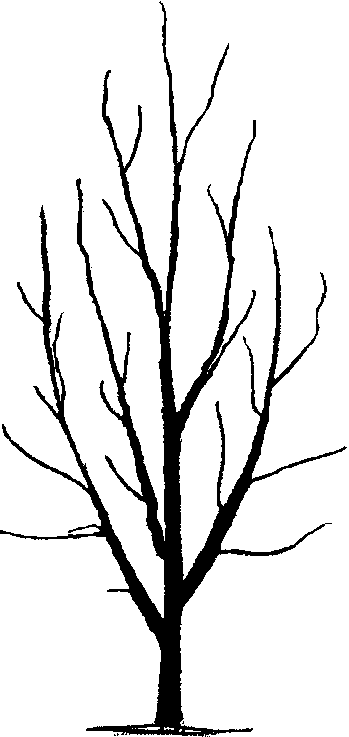 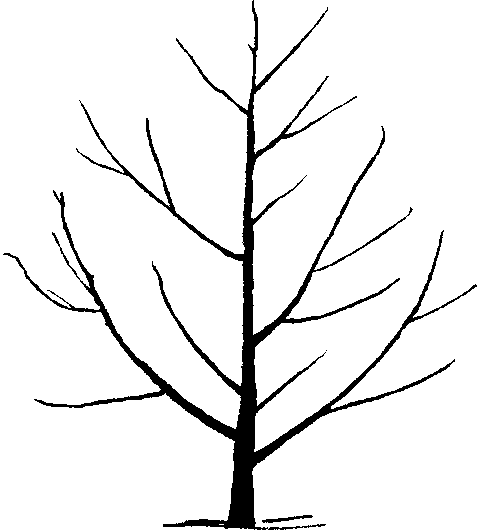 12прямостоячаяполупрямостоячая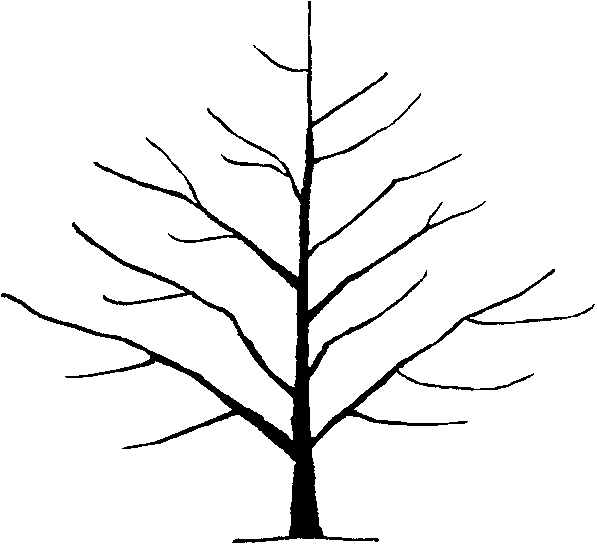 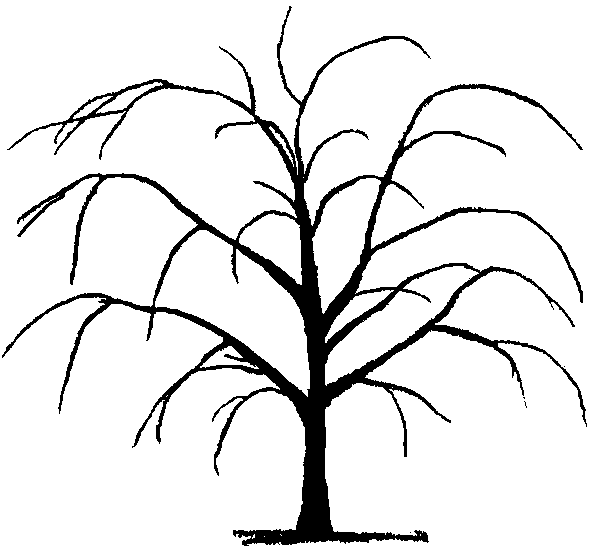 34раскидистаясвисающая (плакучая)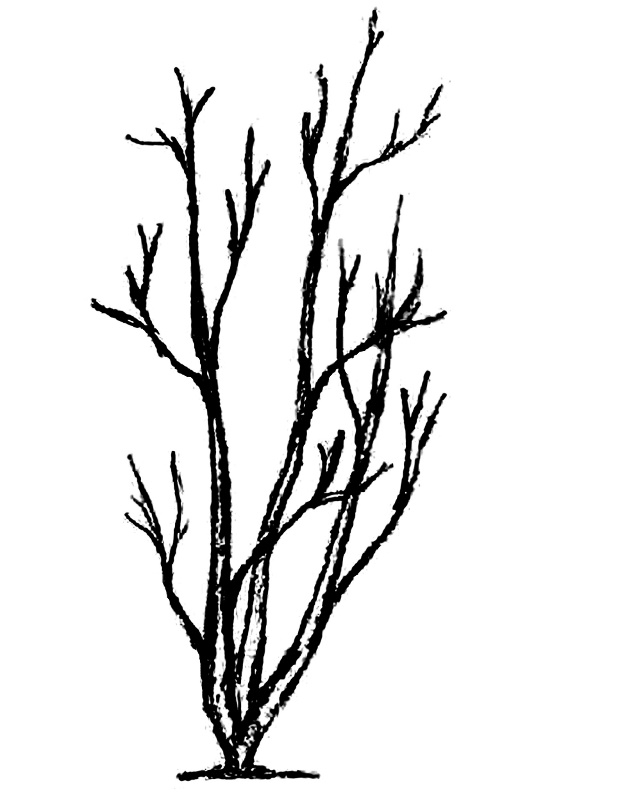 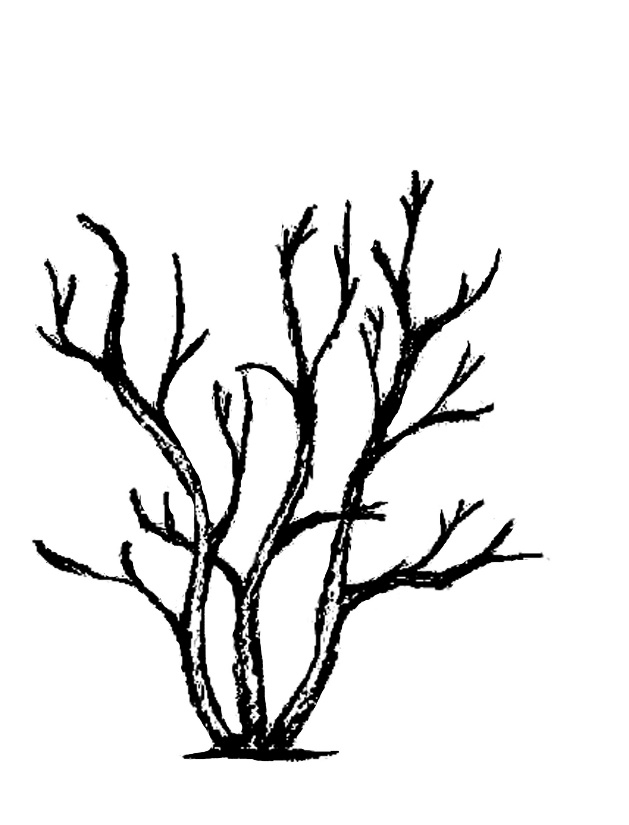 1122прямостоячаяпрямостоячаяполупрямостоячаяполупрямостоячая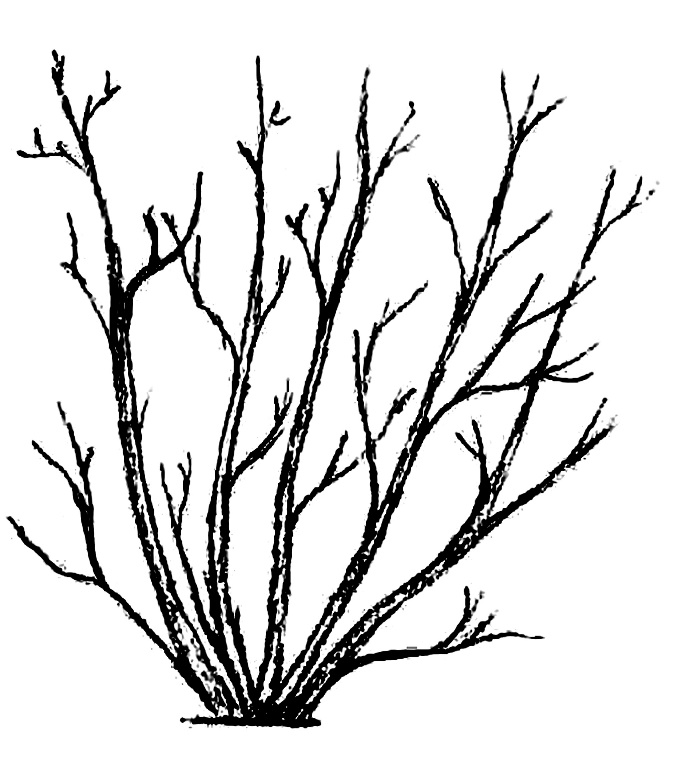 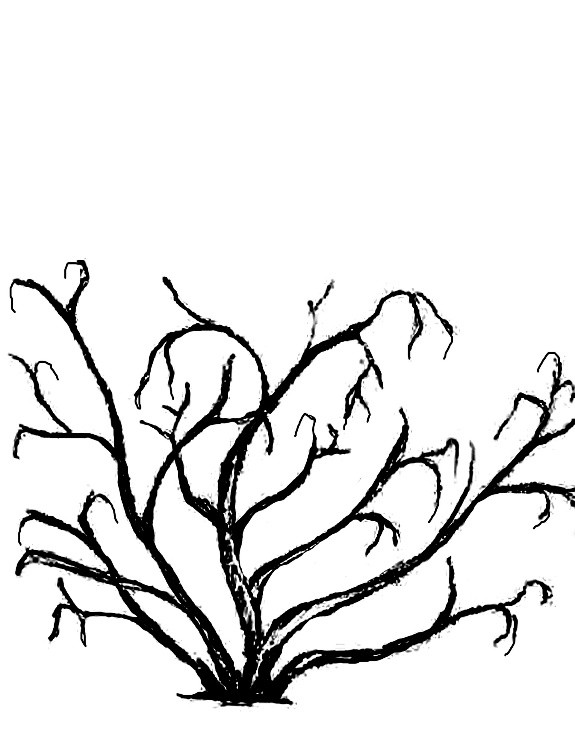 334раскидистаяраскидистаясвисающая (плакучая)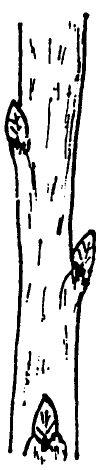 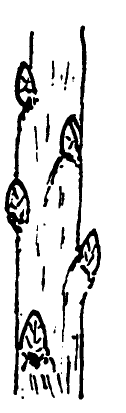 12обычноекороткое1122направлен от побеганаправлен от побегаприжат к побегуприжат к побегу33огибает побегогибает побег1122отсутствует или слабаяотсутствует или слабаясредняясредняя33сильнаясильная1223свободныепромежуточныепромежуточныеперекрывающиеся123округлыйобратнояйцевидныйширокообратнояйцевидный12одиночноедвойное34кистяминеравномерное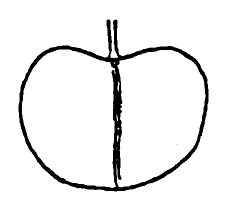 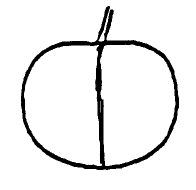 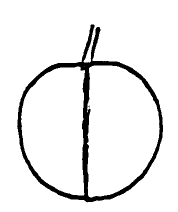 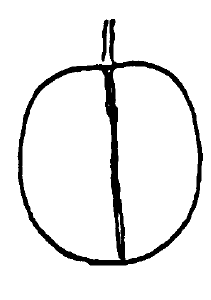 1234почковидныйсплющенныйокруглыйэллиптический123заостренныйплоскийвдавленный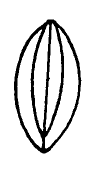 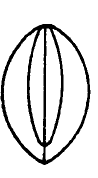 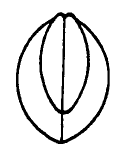 123узкоэллиптическаяширокоэллиптическаяокруглаяСорта-эталоныСинонимыCigánymeggyZigeunerkirscheFanalHeimanns KonservenweichselKelleriis 16MorellenfeuerSchattenmorelleGriotte du Nord, Lotovka, Latos meggy, Łutówka, Morella pozdní